WORKSHOP ACTIVITY RISK ASSESSMENT CHECKLISTCategory: Risk AssessmentsExceptional CircumstancesThere may by reasons why additional conditions may have to be taken into consideration when completing this risk assessment. When completing a risk assessment in exceptional circumstances you need to consider how this will impact on the activity, what additional measures or changes you will need to make for each identified hazard in order to reduce risks involved in running the activity. These changes will need to be incorporated into the assessment of how hazards can be reduced or avoided to respond appropriately to the exceptional circumstances you are facing.Signed											Dated:u3a Nameu3a NameInterest GroupInterest GroupDateLocation/PostcodeDescription of ActivityDescription of ActivityHazardYesNoN/ACommentsUse of Hand ToolsUse of Hand ToolsUse of Hand ToolsUse of Hand ToolsUse of Hand ToolsAre tools sharp and in good condition? (eg no damage, splitting of handles etc)Electric Power ToolsElectric Power ToolsElectric Power ToolsElectric Power ToolsElectric Power ToolsPortable Applicance tested?Double Insulated?Visual inspection of leads and connections made?Fixed Machinery(lathes, etc)Fixed Machinery(lathes, etc)Fixed Machinery(lathes, etc)Fixed Machinery(lathes, etc)Fixed Machinery(lathes, etc)Are electrical connections & wiring in good condition?Is the equipment suitably earthed?Are there electrical isolation systems in place?Is there suitable extraction/ventilation in place where appropriate to the machine?Are appropriate guards fitted and in good condition?Personal Protective Equipment (PPE)Personal Protective Equipment (PPE)Personal Protective Equipment (PPE)Personal Protective Equipment (PPE)Personal Protective Equipment (PPE)Does the activity require the following:Eye protectionHearing protectionDust maskGlovesSafety shoesHazardous MaterialsHazardous MaterialsHazardous MaterialsHazardous MaterialsHazardous MaterialsAre the materials used hazardous? (ie toxic, harmful, irritant, dusty etc. see container label)Does the material require special precautions in use? ( eg the wearing of PPE?)Workplace HazardsWorkplace HazardsWorkplace HazardsWorkplace HazardsWorkplace HazardsAre there clear safe systems of work and operation guidance posted for the machines, identifying the specific safety cut offs in place, or some instruction available to cover these issues?Are the floors free from trip hazards and escape routes clear?Are precautions in place to prevent or respond to fire?Does the activity require special precautions? Eg removal of jewellery, tying back long hair?Notes for exceptional circumstances: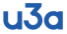 Workshop Activity Risk Assessment Checklist – u3a-KMS-FRM-013The Third Age Trust The Third Age Trust Version Description of changes Description of changes Date2.0 Updated formatting s Updated formatting s 11/10/2021